Een vragenlijst over het begin en het beloop van het eczeem bij kinderen tot 4 jaarJeukende huidafwijkingen op wangen, voorhoofd, de strekzijde van de extremiteiten bij kinderen < 2 jaar passen bij eczeem.Jeukende huidafwijkingen in de elleboog- en knieholten, voorzijde enkels, nek en/of rond de ogen bij kinderen >2 jaar passen bij eczeem.Op welke leeftijd is het eczeem begonnen?	...................Is er sprake van een droge huid bij uw kind? ja-neeWat is het beloop van het eczeem?	is het eczeem altijd aanwezig? ja-nee	is het eczeem in zomer of winter beter? ja-nee	is het eczeem met periodes rustiger? ja-neeWat is de aard van de huidafwijkingen?	is er sprake van jeuk? ja-nee	zijn er wondjes aanwezig? ja-nee	is de over het algemeen de huid droog? ja-nee	is de huid schilferig? ja-nee	zijn er krabsporen op de huid? ja-nee	is de huid rood? ja-nee	is de huid gezwollen? ja-neeWaar is het eczeem aanwezig?	is het eczeem op de linker en rechter zijde van het lichaam aanwezig?	geef aan op de tekening waar het eczeem aanwezig is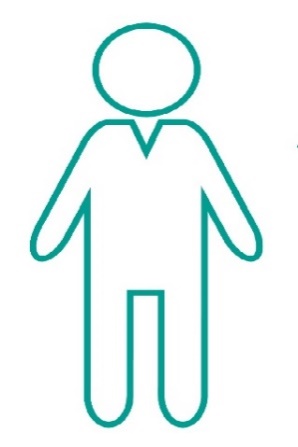 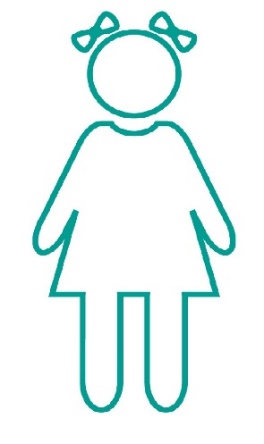 Wat beïnvloedt het eczeem?	..........................................................Hoe vaak neemt uw kind een bad of douche per week?	...........per weekHeeft uw kind last van slaapstoornissen door het eczeem?	 ja-neeWat is de behandeling tot nu toe?	 a. vettende crème:		welke vettende crème gebruikt u? .................		hoe vaak per dag gebruikt u vettende crème? .................		waar smeert u de vettende crème, overal of alleen op de droge plekken 		hoeveel tubes vettende crème gebruikt u per week? .................	 b. hormooncrème:		welke hormooncrème heeft u gebruikt  ......................................		hoe gebruikt u de hormooncrème?wanneer het eczeem ernstig is en veel klachten geeft? wanneer het eczeem begint? stopt u als het eczeem beter is of stopt u als het eczeem weg is?gaat het eczeem weg door het gebruik van hormooncrème? ja-neena hoeveel tijd komt gemiddeld het eczeem terug als u gestopt bent 				met de hormooncrème? .................gebruikt u hormooncrème als het eczeem na stoppen van de 					hormooncrème weer terugkomt? ja-neehoeveel hormooncrème gebruikt u per week ? .................Heeft uw kind Protopic of Elidel gebruikt?	ja-neeHeeft uw kind antihistaminica gebruikt?	ja-neeHeeft uw kind antibiotica voor het eczeem gebruikt?	ja-neeHeeft uw kind andere medicijnen voor het eczeem gebruikt?	zo ja, welke?Heeft uw kind een bepaalde voedingsmiddelen niet meer gegeten omwille van het eczeem?	zo ja, welke?Ziet u klachten rond de mond of op de huid na inname van voedsel? 	zo ja, na hoeveel tijd na inname van het voedsel? .................	zo ja, na welke voedingsmiddelen ontstaan de klachten? .................Zijn er klachten van misselijkheid, braken of diarree na inname van voedsel?	zo ja, na hoeveel tijd na inname van het voedsel? .................	zo ja, na welke voedingsmiddelen ontstaan de klachten? .................Heeft uw kind homeopathische middelen voor het eczeem gebruikt?	zo ja, welke?Heeft uw kind last van het volgende?	astma: ja-nee	allergie: ja-nee	hooikoorts: ja-neeHeeft er ooit allergieonderzoek plaatsgevonden?	zo ja, wat was het resultaat? .................Gebruikt uw kind medicatie? 	zo ja, welke? .................Heeft uw kind ooit last gehad van de volgende klachten?	prikkelbaarheid: ja-nee	huilen: ja-nee	beperkingen in het dagelijkse activiteiten: ja-nee	beperkingen in de sociale contacten: ja-nee	gevoel van machteloosheid: ja-neeHeeft er iemand in de familie last van het volgende?	eczeem: ja-nee	astma: ja-nee	allergie: ja-nee	hooikoorts: ja-neeHeeft uw kind nog andere klachten, is uw kind bekend met andere aandoeningen nu of in het verleden?	zo ja, welke? .................Omcirkel één antwoord voor elk van de zeven vragen over uw eczeem hieronder. Laat vragen die u niet kunt beantwoorden open.1. Op hoeveel dagen in de vorige week had u jeuk aan uw huid vanwege uw eczeem?	○ 0 dagen: 0 punten	○ 1 tot 2 dagen: 1 punt	○ 3 tot 4 dagen: 2 punten	○ 5 tot 6 dagen: 3 punten	○ 7 dagen: 4 punten2. In hoeveel nachten in de vorige week werd uw slaap verstoord vanwege uw eczeem?	○ 0 dagen: 0 punten	○ 1 tot 2 dagen: 1 punt	○ 3 tot 4 dagen: 2 punten	○ 5 tot 6 dagen: 3 punten	○ 7 dagen: 4 punten3. Op hoeveel dagen in de vorige week heeft uw huid gebloed vanwege uw eczeem?	○ 0 dagen: 0 punten	○ 1 tot 2 dagen: 1 punt	○ 3 tot 4 dagen: 2 punten	○ 5 tot 6 dagen: 3 punten	○ 7 dagen: 4 punten4. Op hoeveel dagen in de vorige week heeft uw huid helder vocht verloren of afgescheiden vanwege uw eczeem?	○ 0 dagen: 0 punten	○ 1 tot 2 dagen: 1 punt	○ 3 tot 4 dagen: 2 punten	○ 5 tot 6 dagen: 3 punten	○ 7 dagen: 4 punten5. Op hoeveel dagen in de vorige week heeft uw huid barstjes vertoond vanwege uw eczeem?	○ 0 dagen: 0 punten	○ 1 tot 2 dagen: 1 punt	○ 3 tot 4 dagen: 2 punten	○ 5 tot 6 dagen: 3 punten	○ 7 dagen: 4 punten6. Op hoeveel dagen in de vorige week is uw huid schilferig geweest vanwege uw eczeem?	○ 0 dagen: 0 punten	○ 1 tot 2 dagen: 1 punt	○ 3 tot 4 dagen: 2 punten	○ 5 tot 6 dagen: 3 punten	○ 7 dagen: 4 punten7. Op hoeveel dagen in de vorige week heeft uw huid droog of ruw aangevoeld vanwege uw eczeem?	○ 0 dagen: 0 punten	○ 1 tot 2 dagen: 1 punt	○ 3 tot 4 dagen: 2 punten	○ 5 tot 6 dagen: 3 punten	○ 7 dagen: 4 puntenHoe wordt de score berekend?Elk van de zeven vragen telt even zwaar en krijgt 0 tot 4 punten, als volgt:Geen enkele dag = 01-2 dagen = 13-4 dagen = 25-6 dagen = 3Elke dag = 4Als één vraag niet is beantwoord, telt die als een 0. Als twee of meer vragen niet zijn beantwoord, krijgt de vragenlijst geen score. Als twee of meer antwoordopties zijn geselecteerd, moet de antwoordoptie met het hoogste aantal punten worden geteld.De punten worden opgeteld en uitgedrukt zoals gebruikelijk met een maximum van 28Wat betekent een POEM-score?Om patiënten en klinische medici te helpen begrijpen wat hun POEM-scores betekenen, is de volgende indeling bepaald: 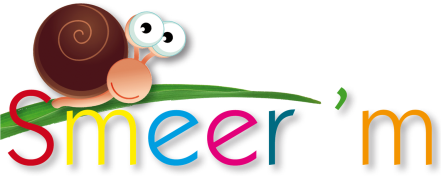                                                                           © dr. A. Galimont, dermatoloog dermaTeam                                                                         Toestemming voor gebruik: info@huiddokter.nl                           Versie april 2017ScoreErnst0 tot 2Schoon of vrijwel schoon3 tot 7Licht eczeem8 tot 16Matig eczeem17 tot 24Ernstig eczeem25 tot 28Zeer ernstig eczeem